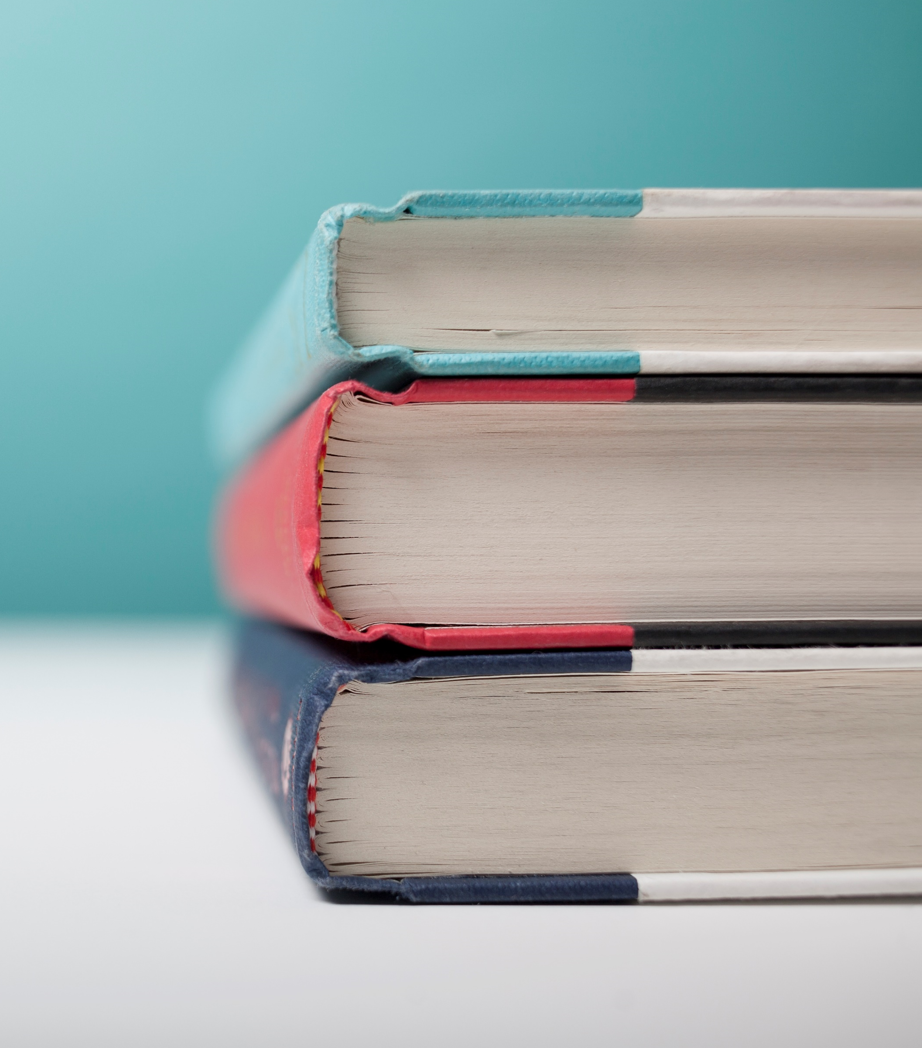 [Myyntikohde][Voit korvata valokuvan omallasi poistamalla mallikuvan ja valitsemalla sitten Lisää-välilehdestä Kuva.]Soita: [Nimi], numero:[Puhelinnumero] | [Sähköposti][Paikka]